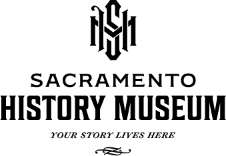 	Time-Traveler’s Tunk*Pick up is scheduled before your 2-week rental begins and the drop off is scheduled after your rental is done. *Notes or Comments? Please note that this is not a confirmation. This request form does not guarantee you the program, date or time requested above. Program is confirmed once you receive an invoice. Payment is required one week before program.CANCELLATION POLICY- We require a 1-week notice to cancel or reschedule programming. We will not issue a refund for cancellation less than 1 week from the original field trip date. If cancellation occurs less than 1 week before to a scheduled program, you must talk to someone from the education department to confirm your cancellation. No Shows, No Calls will be charged the full balance in addition to the $50 late fee.Teacher’s / Organizer’s First Name   Teacher’s / Organizer’s Last NameTeacher’s / Organizer’s Contact PhoneTeacher’s/ Organizer’s  Contact EmailSchool/Group Name                                                         Grade LevelSchool/Group Name                                                         Grade LevelSchool AddressSchool Address1st Preference2nd Preference3rd PreferenceDateDateDateDate and time to pick up the trunk? Date:Time:Date & Time to drop off the trunk?Date:Time: